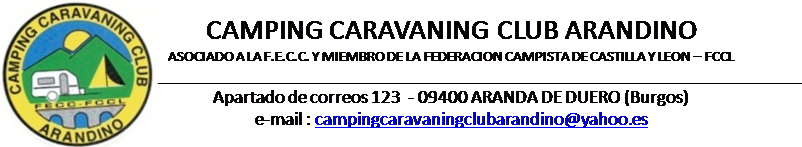 PROGRAMACIÓN  “ENCUENTRO RIBEREÑO DE LA AMISTAD” DIAS 14 ,15 Y 16 DE JUNIO DE 2019VIERNES 1416:00h  Recepción de campistas.22:30h  Tertulia y música (Pastas y chupitos ofrecidos por el club).SABADO 1509:30h  Desayuno (en recepción).14:30h  Comida ofrecida por el club.Tarde libre y juegos para tod@s.22:30h  Tertulia y música en el tejadillo.DOMINGO 1614:30h  Vino español.17:00h  Despedida y cierre.P.D.: El club se reserva el derecho de hacer cambios en el programa.